A.CHLORINEChlorine is a non-metallic element in group VII (Group 17) of the periodic table. It has electronic configuration 2:8:7. It gains one valence election to form stable Cl-ion, it belongs to the chemical family of halogens.Occurrence-As Brine-concentration sodium chloride solution dissolved in salty seas water, oceans and lakes e.g. Lake Magadi in Kenya is very salty.-As rock-salt solid sodium chloride crystals in the earths crust all over the world.B) PreparationChlorine gas may be prepared in the school laboratory from the following:a)Heating solid Manganese (iv) Oxide and Concentrated Hydrochloric acid.b) Heating Lead (IV) Oxide and concentrated hydrochloric acid.c)Reacting Potassium Manganate (VII) with concentrated Hydrochloric acidd)Reacting Potassium /sodium Dichromate (VI) Acid with Concentrated Hydrochloric acid. Set up of school laboratory preparation of chlorine.c) Properties of chlorine. (Questions)1. What is the colour of chlorine?	Pale green.2. Describe the smell of chlorine.	Pungent irritating smell.3. What method is used in collection of chlorine gas explain.	-Downward delivery.	-Chlorine is 11/2 denser than air.4.	(i) What is the purpose of concentrated sulphuric (VI) acid.	-To dry the gas.	(ii) Name two other substances that can be used in place of concentrated sulphuric (VI) acid.	-Calcium chloride.	(iii) Name a substance that cannot be used in place of concentrated sulphuric (VI) acid explain.	-Calcium oxide reacts with chlorine.5.(a)Write three possible reactions between solution A and solid B:	1. 2KmnO +16HCl → 2KCl+2MnCl2 +  8H2O  +  5Cl2	2.K2Cr2O7  +14HCl →  2KCl +  2Cr2Cl3  +  7H2O  +  3Cl2	3. Na2Cr2O7 + 14HCl → 2NaCl + CrCl3 + 7H2O + 3Cl2	4.PbO2  + 4HCl  → PbCl2  +  Cl2  +  2H2O		5.MnO2+  4HCl  →  MnCl2  +  Cl2  + 2H2O  (b) Why is Hydrochloric acid used in all the above cases?	Oxidizing agents KmnO4/PbO2/MnO2/K2Cr2O/Na2Cr2O7 readily oxidize hydrochloric acid to chlorine themselves reduced to their chlorides. Generally:	2HCl (aq) + [O] → CL2 (g) + H2O (l)	                 (From oxidizing agent)6. State and explain the observation the observation made when chlorine is bubbled in water.	-Pale yellow colour of chlorine fades.	-yellow solution formed.	Chlorine dissolves then reacts with water to form yellow chlorine water. Chlorine water is chemically a mixture of hydrochloric acid andchloric(I)acid (hypochlorus acid)Chemical equation:Cl2(g)  +  H2O(l)  →  HCl(aq)  +  HclO(aq)7. Chlorine water was exposed to sunlight for two hours as in the set up below. Next to the diagram, show and explain the observations made.	Chlorine (I) acid is an unstable compound.	After two hours the chloric (I) acid in chlorine water decomposes to hydrochloric acid and releases oxygen gas. This reaction takes place in sunlight.8. State and explain the observation made when chlorine gas is bubbled in gas jar containing damp/wet/moist litmus papers.	O – The blue litmus turns red then both the red/blue litmus papers are bleached/decolourized.	E-Chlorine reacts with water in the litmus papers to form acidic hydrochloric acid and chloric (l) acid that turns blue litmus papers red.	Eq.- Cl2(g)  +  H2O(l)  →  HCl(aq)  +  HclO(aq)	E.-Unstable chloric (I) acid oxidizes the dye/colured litmus paper to colourless materialNB Chlorine does not therefore bleach/decolourize dry litmus paper/dye because chloric(I) acid cannot be formed in absence of water.9. Blue litmus papers were put in a flask containing cold dilute sodium hydroxide. Chlorine gas was bubbled into the solution. State and explain the observations made.	O-blue litmus papers were bleached /decolorized.	     Pale green colour of chlorine fades.	E-Sodium hydroxide reacts with chlorine to form sodium chloride and sodium hypochlorite. Sodium hypochlorite bleaches dyes by oxidation.CE –    Cl2  +  2NaOH  →  NaCl  +  NaClO  +  H2O		NaClO + dye  →NaCl  + (dye + O)			(coloured)	(Colourless)NaClO  +  (dye-O)  → NaCl  + dye			     (Coloured)		(Colourless)10.Blue litmus papers were put in flask containing hot concentrated sodium hydroxide. Chlorine gas was bubbled into the solution. State and explain the observations made.	O. blue litmus papers were bleached.	     Pale green colour of chlorine fades.	E-Hot concentrated sodium hydroxide reacts with chlorine to form sodium chloride and sodium chloride (V)	    Sodium chlorate (V) bleaches by oxidation.	2Cl2 + 4NaOH  →  3NaCl   +  NaClO3  + H2O	NaClO3  +  3(dyes)  →  NaCl  +  3(dye + O)		NaClO3 is also a weed killer11. State three main use of chlorine gas.	-Manufacture of polyvinyl chloride (P.V.C) // polychloroethene pipes.	-Manufacture of hydrochloric acid used in “Pickling” of metals.	-Manufacture of bleaching agents	-Chlorination of water to kill germs.12. Thediagram below shows the effect of chlorine on heated iron wool.	Method I	Method IIa) Identify a suitable drying agent to dry chlorine gas.-Conc. H2SO4 / Concentrated sulphuric (VI) acid. -Anhydrous Calcium (II) Chloride.-Silica gelb) State and explain the observations made in Tube A in method I and II    O -   Iron glows red hotBrown crystals are formed    E –   Iron reacts with chlorine to form dark brown crystals of iron (III) Chloride.	This reaction is exothermic and requires no farther heating once started.Iron (II) Chloride sublines away ensuring the unreacted Iron completely reacts with chlorine gas.C.Eq : 2Fe(s)  +  3Cl2(g)  →  FeCl3(g)c) (i) Why is the brown solid collected at the point as shown in method I and II.-Heated iron (III) Chloride crystals subline to gas and solidify on the cooler parts.(ii) Name another metal that can be used in place of iron to react with chlorine and collet at                similar point on heating explain.	Metal- Aluminum	E-Aluminum reacts with chlorine to form a while subtunate of aluminum (III) chloride at the cooler partsCE:  2Al(s)  +  3Cl2(g)  →  AlCl3(s/g)d) What is the purpose of sunctionpump?	To pull the gaseous products into the set up.	e) What is the function of:     (i) Sodium hydroxide in method I. Explain.	To absorb poisonous/toxic excessunreacted chlorine gas.Sodium hydroxide reacts with chlorine to form sodium chloride, Sodium hypochlorite and water.CE: 2NaOH(aq) + Cl2(g) → NaCl(aq) + NaClO(aq) + H2O(l)(ii) Anhydrous calcium chloride in method II. Explain.	-To absorb moisture/water in the set up from hydrolyzing iron (III) chloride.E-Iron (III) chloride easily fumes and reacts with small traces of water to form a brown solution of iron (III) hydroxide and hydrogen chloride gas.CE:FeCl3(s) + 3HCl(aq) → Fe(OH)3(aq) + 3HCl(g)NB:  AlCl3(s) + 3HCl(aq) → Al(OH)3(aq) + 3HCl(g)f) Based on e (i) and (ii) above what precaution should be made in (i) method I to ensure correct results.-Tube B should be completely dry to prevent hydrolysis of iron (III) Chloride to iron (III)   hydroxide.(ii) Carrying out method II-Should be done in a fume chamber as in the open because chlorine gas is poisonous/toxic.(g) Name another substance that can be used place of:	(i) Sodium hydroxide in method I		Potassium hydroxide	(ii) Calcium chloride in method II(h) Calcium oxide cannot be used in place of calcium chloride during prop of chlorine. Explain.	Calcium oxide is a base. It reacts/absorbs water to form calcium hydroxide solution.	Calcium hydroxide reacts with chlorine to form a mixture of calcium chloride and calcium hypochlorite.	2Ca (OH)2(aq) + 2Cl2(g) → CaCl2(aq) + CaOCL2(aq) + H2O(l)13. (a)State and explain the observation made when  a piece of burning magnesium ribbon is lowered in a gas jar containing chlorine gas.	-Magnesium ribbon contains burning with a bright flame.	-White solid formed.	-Pale yellow colour of chlorine fades	E: Magnesium reacts with chlorine forming a white solid of magnesium chloride.	CE:	Mg(s) + Cl(g) → MgCl2(s)(b) Write the equation for the reaction that takes place if zinc is used.	Zn(s) + Cl(g) → ZnCl2(s)14. The set up below shows burning phosphorus lowered in a gas jar containg chlorine gas.sa) State the observations made.	-Phosphorus continues to burn.	-Dense white fumes formed.	-Pale green colour of chlorine fades.b) Write two possible equations that take place.	P4(s) + 6Cl2(g) → 4 PCl3(s)	P4(s) + 10Cl2(g) → 4 PCl3(s)(c) State two reasons why the defragmenting spoon has a rid/cover.	-Chlorine in the gas jar is poisonous/toxic.	-Burning phosphorus produces poisonous/toxic phosphorus (III) chloride //     phosphorus (V) chloride.	-Ensure the reaction is not affected by air/oxygen from the atmosphere.(d) After the reaction is complete, 2cm3 of distilled water were added. The solution formed was tested with both blue and red litmus papers.	(i) State the observations made.		-Blue litmus paper turns red 		-Red litmus paper remain red	(ii) Explain the observation made in d(i) above		-Phosphoric (V) Chloride Hydrolyse in water to phosphoric (V) acid and produce hydrogen chloride gas. Both are acidic.			PCl5 + 4H2O → H3PO4 + 5HCl15. State and explain the observations made when gas jar containing chlorine is inverted over another containing hydrogen sulphide gas.		O – Yellow solid formed.Pale colour of chlorine fades		E - Chlorine oxidizes hydrogen sulphide to sulphur		It’sself reduced to hydrogen chloride gas. A little water catalyzes the reaction.	C. Eq: H2S(g)     +    Cl2(g) → S(s)     +   HCl(g)						         (yellow solid)        (White Fume)16. Chlorine was bubbled in aqueous ammonia solution in a beaker state and explain the observation made.		O – White fumes evolved.Pale green colour of chlorine fades. E – Chlorine reacts with ammonia gas to form a dense white fume of ammonia chloride and Nitrogen gas is produced.CE – 8NH3(g) + 3Cl2(g) → 6Nh4Cl(s) + N2(g)17. (a) Dry gas was bubbled in cold dilute sodium hydroxide solution. Explain the observations made:		O – Pale green colour of chlorine fades.		       Pale yellow solution is formed.E – Chlorine reacts withhot concentrated sodiumsodium hydroxide / Potassium hydroxide solution to form pale yellow solution of metal chlorate (V) and chlorides of the metalCE:	Cl2(g) +  2NaOH    →    NaClO(aq)  +  NaCl(aq) + H2O(l)			(sodium hydroxide)           (Sodium Chlorate (I))	Cl2(g) +  2KOH    →    KClO(aq)  +  NaCl(aq) + H2O(l)			(Potassium  hydroxide)        (Pottasium Chlorate (I))(b)The experiment in 17(a) was repeated with hot concentrated sodium hydroxide solution. Explain the observation made.	O – Pale green colour of chlorine fades.	     - Pale yellow solution is formed.	E-Chlorine reacts with hot concentrated sodium hydroxide/Potassium hydroxide solution to form pale yellow solution of metal chlorate (v) and chlorides of metals.	CE	3Cl2(g) + 6NaOH    →    NaClO3 (aq)  +5NaCl(aq) + 3H2O(l)					(Sodium hydroxide)           (Sodium Chlorate (V))	The products formed when chlorine reacts with alkalis depend thus on temperature and the concentration of alkalis.(c) (i) Write the equation for the formation of calcium chlorite (I) and calcium chlorate (V).		2Ca (OH)2(aq) + 2Cl2(g) → CaCl2(aq) + CaOCL2(aq) + H2O(l)		(Calcium hydroxide)          			(Calcium Chlorate)			(Cold/dilute)		Ca (OH)2(aq) + Cl2(g) → CaCl2(aq) + Ca(ClO3)2(aq) + H2O(l)							(Calcium Chlorate)		B: THE HOLOGENSa) What are halogens?	These are elements in group VII of the periodic table. They includeb) Compare the atomic radius and ionic radius of chloride ion and chlorine. Explain.	The radius of chlorine is smaller than the ionic radius o the chloride ion.	Effective nucleus attraction on outer energy level in chloride ion is less than chlorine atom because of extra gained electron gained electron that repelled thus causes the outer energy level to expand/increase.c) Compare the atomic radius of chlorine and florine Explain.	Atomic radius of Florine is smaller than that of chlorine. Chlorine has more energy levels than florine occupied by more electrons.d) Chlorine is a gas, Bromine is a liquid, Iodine is a solid. Explain the above observations.	-Bromine, Chlorine and iodine exists as distomic molecules bonded by strong covalent bond. Each molecule is joined to the other by weak intermolecular forces/ Van-der-waals forces.	-The strength of intermolecular/Van-der-waals forces of attraction increase with increase in molecular size/atomic radius Iodine has therefore the largest atomic radius and thus strongest intermolecular forces to make it a solid.e) (i) What is electronegativity?	Electronegativity is the tendency/ease of acquiring /gaining electrons by an element during chemical reaction.	It is measured using pauling’s scale. Where florine with pauling scale 4.0 is the most electronegative element in the periodic table and thus the highest tendancy  to acquire/gain extra electron.    (ii) The table below shows the electronegativity of the halogens.	Explain the trend in electronegativity of the halogens.	Decrease down the group from florine to Astatine-Atomic radius increase down the group decresing electron – attracting power down the group from florine to astatine.(f)  (i)What is electron affinity	Electron affinity is the energy required to gain an electron in an atom of an element in its gaseous state.(ii) Study the table below showing the election affinity of halogens for the process x+e→x-      (iii) Explain the trend in electron affinity of the halogens.	-Decrease down the group-Atomic radius of halogens increase down the group thus incoming/gained electron is attracted less strongly by the progressively larger atoms with a decreasing effective nuclear charge on outer energy level(iv) Which is a move stable ion Cl- or Br-explain?	-Cl- ion.	-Has a more negative/exothermic electron affinity than Br-(v) Differentiate electron affinity and:	I. Ionization energy.	Ionization energy is the energy required to loose idonate an electron in an atom of an element in its gaseous state while electron affinity is the energy required to gain/acquire extra electron by an atom of an element in its gaseous state.	II. Electronegativity.	-Electron affinity is the energy required to gain an electron in an atom of an element in gaseous state. It involves the process:		X + E → X-		       (g)		(g)	Electronegativity is the ease/tendency of gaining/ acquiring electrons by an element during chemical reactions.  It does not involve use of energy but theoretical arbitrary Pauling’s’ scale of measurements.(g) (i) 5cm3 of sodium chloride, Sodium bromide and Sodium iodide solutions were put separately in test tubes. 5 drops of chlorine water was added to each  test tube: state and explain the observation made.O: - Yellow colour of chlorine water fades in all test tubes expect with sodium chloride.-Coloured Solution formed.E:  Chlorine is more electronegative than bromine and iodine. On adding chlorine water, bromine and Iodine are displaced from their solutions by chlorine.(ii) The experiment in g (i) was repeated with 5 drops of bromine water indtead of chlorine water .explain the observation made.O – yellowcolour of bromius water fades in test tube containg sodium iodide.Brown solution formed in test tube containing sodium iodideE -  Bromine is more electronegative than iodide but less 6than chlorine.On adding Bromine water,iodide displaced from its solution but not chlorine.(iii) Using the knowledge in g(i) and (ii) above, Complete the table below using (V) to show no reaction to complete the table:Write an ionic equation for the reaction where there is (V)
(h) State one uses ofFlorine – manufacture of P.T.F.E (Poly tetra fluerothene) synthetic fiber.Reduce tooth decay when added in small amounts/equations in tooth paste.NB –large small quantities of fluorine /fluoride ions in water cause browning of teeth/flourosis.Hydrogen fluoride is used to engrave words pictures in glass.Bromine - Silver bromide is used to make light sensitive photographic paper/films.Iodide – Iodine dissolved in alcohol is used as medicine to kill bacteria in skin cuts. It is called tiricture of iodine.The table below to show some compounds of halogens.(j) (i) Using dot (.) and Cross (x) to represent electrons, show the bonding in chlorine molecule.Name the type of bond formed.Covalent. Below is the table showing the bond energy of four halogens.Bond 			Bond energy k J mole-1Cl-Cl				242Br-Br				193  I-I					151What do you understand by the term “bond energy”	Bond energy is the energy required to break/ form one mole of chemical bondExplain the trend in bond Energy of the halogens above:-Decrease down the group from chlorine to Iodine-Atomic radius increase down the group decreasing the energy required to break the covalent bonds between the larger atom with reduced effective nuclear @ charge an outer energy level that take part in bonding.(k) Some compounds of chlorine are in the table below the oxidation state of chlorine in each compound.	Compound		Oxidation state		Name of compound	NaClO3			+5				Sodium chlorate (V)ClO2			+4				Chloric (IV) oxideKClO2			+3				Potassium chlorate (III)NaClO			+1				Sodium Chlorite (I)Cl2			0				Chlorine MoleculeNaCl			-1				Sodium Chloride (I)MgCl2			-1				Magnesium Chloride (I)C. HYDROGEN CHLORIDE OccurrenceHydrogen Chloride does not occur free in the atmosphere or in naturePreparation	Hydrogen chloride may be prepared in the school laboratory by reacting solid sodium/potassium chloride crystals with concentrated sulphuric (Vi) acid as in the set up below.Properties of hydrogen chloride gas(questions)What precautions should be taken when handling concentrated sulphuric acid? Explain.	-Wear protective clothing/gloves to avoid accidental contact with skin.-Concentrated sulphuric (VI) acid is highly corrosive-it causes painful wounds when in contact with skin.What method of gas collection is used? Explain.		-Downward delivery// upward displacement of water 		-Hydrogen chloride is denser than air.a) Write the equation for the reaction that takes place.	b) What property of concentrated sulphuric (VI) acid is used during the above reaction		-is the least volatile mineral acid, thus displace the more volatile hydrogen chloride from its salt (KCl/NaCl)i, What is the purpose of concentrated sulphuric (VI) acid in flask B.				-Drying agent / to dry the gas.		ii, What property of concentrated sulphuric (VI) acid is used during the above use				-Is hygroscopic – arbsorbs water but do not form solution.		iii,Using a chemical  equation, explain why anhydrous calcium oxide cannot be used in    flask B				-anhydrous Calcium chloride and silica gel			iv, Using a chemical equation, explain why anhydrous calcium oxide cannot be used in flask B				-Calcium oxide reacts with water /moisture to form calcium hydroxide. The calcium hydroxide formed reacts with chlorine to form calcium hypochlorite.		This reduces the amount of @ chlorine produced.d)Blue and red litmus papers were dipped in the hydrogen chloride prepared above. The Procedure was repeated with damp/wet/moist litmus papers. Explain the differences in observations made.		-Dry blue litmus papers remain blue 		-Dry red litmus papers remain red		-Damp/moist/wet blue litmus papers turn red			-Damp/moist/wet red litmus paper turns red.	-Dry hydrogen chloride is a molecular compound that is joined by covalent bonds between the atoms. The gas is polar thus dissolves in water and ionize completely to free H+ that are responsible to turning blue litmus paper red.Dry hydrogen chloride gas was bubbled in two separately beakers containing water and in methylbenzene as below.Classify the two solvents as either “polar” or “non-polar”		Water – polar		Methylbenzene – non-polar	(ii) State and explain the observations made in the beaker containing:Methylbenzene – Colour of litmus solution remain hydrogen chloride is a molecular substance. When dissolved in non-polar solvent, it does not dissociate / ionize H+ that changes the colour of litmus solution.Water – colour of litmus solution change to red hydrogen chloride is a molecular substance. When dissolved in polar solvent like water, it dissociate ionize to H+ that changes litmus solution to red.(iii)Why should an inverted filter funnel be used.	- The filter funnel is dipped just below the water surface to increase the surface area of dissolving the gas and prevent suck back.(iv)Name the solution Formed when hydrogen chloride dissolves in water.	Hydrochloric acid(f) The test for hydrogen chloride gas.	-Dip a glass rod in ammonia. Bring it to the mouth of a gas jar contining a gas suspected to be hydrogen chloride	-White fumes of ammonia chloride are formed.(g) Place 5cm3 of dilute hydrochloric acid into a four separate test tubes. To separate test tube add zinc, magnesium iron and copper metals. State and explain the observations made.	O – Effervescence/bubbles/fizzing in all cases except copperColourless solution formed with zinc and magnesium.Green solution formed with ion.Gas produced that extinguishes splint with explosion.E. Metals above hydrogen in reactivity series react with hydrochloric and liberating hydrogen gas.CE:Concentrated hydrochloric acid is a weak oxidizing agent than other concentrated acids i.eSulphuric (VI) acid and nitric (V) acid that react with all metals even those lower in the reactivity series.(h) Place 5cm3 of dilute hydrochloric acid into five separate test tubes. To separate test tubes, add calcium carbonate, silver carbonate, copper carbonate, iron (II) carbonate and Sodium hydrogen carbonate. Explain the observations made.	O - Effervescence/bubbles/fizzing vigorously except in silver carbonate and lead (II) carbonate that stop later.Colourless solution formed except with iron (II) carbonate and copper (II) carbonateGreen solution formed with iron (II) carbonateBlue solution formed with copper (II) carbonateE. Carbonates and hydrogen carbonate react with dilute hydrochloric acid to produce carbon (IV) oxide, water and form chlorides.	All chlorides formed are soluble Except Lead (II) Chloride (soluble on heating/warming) and silver chloride.Chemical equation:	    CaCO3 (s) + 2HCl(aq) → CaCl2(aq) + H2O(l) + CO2(g)			   IE:					(Colourless solution)	Chemical equation:     Ag2CO3 (s) + 2HCl(aq) → AgCl(s) + H2O(l) + CO2(g)		IE:					 (Coats/Cover Ag2CO3)Chemical equation:    CuCO3 (s) + 2HCl(aq) → CuCl2(aq) + H2O(l) + CO2(g)    IE:					(Blue Solution)Chemical equation:     FeCO3 (s) + 2HCl(aq) → FeCl2(aq) + H2O(l) + CO2(g)  IE:	Chemical equation:      NaHCO3 (s) + HCl(aq) → NaCl(aq) + H2O(l) + CO2(g) IE:Place 5cm3 of dilute sodium hydroxide, Potassium hydroxide and aqueous ammonia solution into three separate test tubes. Add one drop of phenolphthalein indicator drop wise, add dilute hydrochloric acid. Explain the observations made.O – Colour of Phenophthalein indicator change from pink to colourless.E – Hydrochloric acid neutralizes alkalis to salt and water When all the alkali has reacted with the acid, An extra slight excess acid turns the indicator used to colourless.Chemical equation: 	NaOH(aq) + HCl(aq) → NaCl(aq) + H2O(l)   IE:Chemical equation:	KOH(aq) + HCl(aq) → KCl(aq) + H2O(l) IE:Chemical equation:	NH4OH(aq) + HCl(aq) → NHaCl(aq) + H2O(l)		IE:(J) Place 5cm3 of hydrochloric acid into four separate test tube tubes Separately add about 1g of each of copper (II) Oxide, Zinc (II) Oxide, Lead (II) Oxide< Calcium (II) Oxide. What happens to each test tube? Explain.	O: All Solid dissolves except Lead (II) Oxide		Colourless solution formed with zinc Oxide and calcium (II) Oxide blue solution        formed with copper (II) Oxide.	E: Metal oxides dissolves in dilute hydrochloric acid to form water and chloride salt Insoluble Lead (II) chloride and silver chloride once formed cover/coat unreacted oxides stopping further reaction.	Chemical equation:	CuO(s) + HCl (aq) → CaCl2(aq) + H2O(l)	 IE:	Chemical equation: CaO(s) + HCl (aq) → CaCl2 (aq) + H2O (l)	 IE:	Chemical equation: PbO(s) + 2HCl (aq) → PbCl2 (aq) + H2O (l)	 IE: None	 Chemical equation: ZnO(s) + HCl (aq) → ZCl2 (aq) + H2O (l)(K) Manufacture of Hydrochloric acid.		(i) Raw Materials	1. Hydrogen – From electrolysis of Brine from the flowing mercury-cathode cell during the       manufacture of sodium hydroxide solution .				  - From water gas – passing steam in heated charcoal.					C(s) + H2O → CO(g) + H2(g)				- From Partial oxidation of natural gas methane					(g CH4) + O2(g) → CO(g) + 3H2(g)	2.Chlorine -  From electrolysis of fused/solid sodium chloride in the downs process during extraction of sodium	- From electrolysis of brine/concentrated sodium chloride solution in the flowing mercury-cathode during the manufacture of sodium hydroxide solution. Chemical processes.Hydrogen and chlorine gases are passed through concentrated sulphuric acid to as a drying agent.Small amount of pure hydrogen is continuously ignited in a chamber with continous supply of pure dry chlorine. Large amount of hydrogen explodes. Hydrogen burns in chlorine to form hydrogen chloride gas.CE:	H2(g) + Cl(g) → 2HCl(g)The hydrogen chloride produced is then passed up to meet a downward flow of water in arbsorbtion chambers. Hydrogen chloride is very soluble in water and dissolves to form 35% concentrated hydrochloric acid.CE:	HCl(g) + (aq) → HCl(aq)The absorption chamber is shelved and packed with broken glass beads to:Slow down the downward flow of water.Increase surface area over which the water dissolcesThe hydrochloric acid is then transported in sted tanks lined with rubber for marketUses of Hydrochloric AcidTo standardize the pH of (alcohol and wines)Regenerating ion-exchange resin during removal of hardness of water.Pickling of metals to remove oside layers on their surfaces.In the manufacture of dyes and drugs.Making zinc chloride for making dry cells.Diagram Showing Industrial manufacture.Environmental effects of manufacturing HCl.Hydrochloric acid is acidic. Any leakage from a manufacturing plant to nearby rivers/lake causes exess acidity that lowers pH of water killing marine life.Hydrogen chloride leakage into atmosphere dissolves to form “acidic rain” that accelerate corrosion in buildings, Breathing problems to human beings and kill fauna and flora around the paint.Chlorine leakage causes breathing and sight problems to human being. It accelerates bleaching of dyed metals.Hydrogen leakage can cause an explosion because impure hydrogen explodes on ignition.Factors considered in setting hydrochloric acid manufacturing plant.Nearness to the manufacturing of sodium hydroxide because the by products of electrolysis of brine are the raw materials for hydrochloric acid plant.Availability of natural gas for extraction of hydrogen.Nearness/Availability of water to dissolve the hydrogen chloride gas.Availability of labour, market, capital and good means of transport.D CHLORIDE (Cl-) SALTSOccurrence.Chlorides are salts derived from hydrochloric acid. Hydrochloric acid is a monobasic (HX) salt with only one ionazable/replaceable H in it’s molecule. All chlorides are therefore normal salts.All metals exist as chloride salt except platinum and gold as belowBoth FeCl2 and FeCl3 exists but FeCl2 is readily oxidized to FeCl3 because it is more stable 	-PbCl2 and PbCl4 exist but PbCl4 is only oxidized to form PbCl2 by using excess chlorine. It is less stable. 	  -CuCl and CuCl2 exists but CuCl2 is (thermodynamically) more stable    than CuCl. CuCl disproportionate to Cu and CuCl2.HgCl and HgCl2exists as molecular compounds.All chlorides are soluble/dissolves in water except silver chloride(AgCl), Copper (I) chloride CuCl, mercury (I) Chloride Hg2Cl2 and lead (II) Chloride PbCl2 that dissolves in warm water.Most chlorides are very stable compounds. They do not decompose on gentle or strong bunsen burner heating in a school laboratory except Ammonium Chloride.Heating ammonium chloride		Place about 2g of solid ammonium chloride crystals in a clean dry boiling tube as in the set below.Observation		-red litmus paper turn blue		-blue litmus paper remains blueThen later:		-both blue litmus papers turn red   Explanation:Ammonium chloride on heating decomposes through chemical sublimation to ammonia and hydrogen chloride gas. Ammonia gas is less dense than hydrogen chloride. It is a basic gas and diffuses out faster to turn red litmus paper to blue. Hydrogen chloride is an acidic gas .It is denser than ammonia gas and thus diffuses slower than ammonia gas to turn the already both blue litmus paper to red. Chemical equation					NH4Cl(s)     ->	HCl(g)    	+  	  	NH3 (g)				    (acidic gas)		    (basic/alkaline gas)Test for Cl- ions The following experiment shows the test for the presence of Cl- ions in solids chloride salts.Procedure:Place about 1g of sodium chloride, Zinc chloride and copper (II) chloride in separate boiling tubes. Place moist blue and red litmus papers on the mouth of the test tube. Carefully, add three drops of concentrated sulphuric (VI) acid. Dip a glass rod in aqueous ammonia solution then bring it to the mouth of the boiling tube.          (b)Explanation:Concentrated sulphuric (VI) acid is the less volatile mineral acid. It vigorously displaces chlorine in metal chlorides to evolve acidic hydrogen chloride gas fumes.Chemical equation				NaCl(s) + H2SO4(l) -> NaHSO4(aq)  +  HCl(g)			 	CuCl2(s) + H2SO4(l) -> CuSO4(aq)  +  2HCl(g)				ZnCl2(s) + H2SO4(l) -> ZnSO4(aq)  +  2HCl(g)Hydrogen chloride and ammonia gases react and form white fumes of ammonium chloride that confirms presence of Cl- ions in the solid substance. Chemical equation				NH3(g)     +     HCl(g)     ->    NH4Cl(s)The following experiment shows the test for the presence of Cl- ions in solution/aqueous chloride salts.(i)Using aqueous Lead (II) nitrate(V)(a)Procedure:I.Place about 5cm3 of sodium chloride, Iron (III) chloride and copper (II) chloride in separate boiling tubes. Add four drops of Lead (II) nitrate(V) solution to each. Preserve.II.To the preserved sample, add six drops of nitric (V) acid. Preserve.III. To the preserved sample, heat the mixture to boilExplanation:I.When Lead(II) nitrate(V) solution is added to an unknown salt , a white precipitate/ppt of Lead(II) sulphate(VI) Lead(II) carbonate(IV) Lead(II) sulphate(IV) Lead(II) chloride(I) are formed.Ionic equation:			Pb2+ (aq)     +        SO42-(aq)        ->      PbSO4(s)			Pb2+ (aq)     +        SO32-(aq)        ->      PbSO3(s)	            Pb2+ (aq)     +        CO32-(aq)        ->      PbCO3(s)			Pb2+ (aq)     +         Cl-(aq)            ->      PbCl2(s)II.When the white precipitate/ppt formed is acidified with dilute nitric(V) acid, the white precipitate of Lead(II) sulphate(VI)  and  Lead(II) chloride(I) persist/remain while that of Lead(II) carbonate(IV) and Lead(II) sulphate(IV)  dissolves.III.On heating /warmingLead (II) chloride (I) dissolves but on cooling it recrystallizes.Thisshows the presence of Cl-ions in aqueous solutions.(ii)Using aqueous silver (I) nitrate(V)ProcedureI.Place about 5cm3 of sodium chloride, Iron (III) chloride and copper (II) chloride in separate boiling tubes. Add four drops of  silver(I) nitrate(V) solution to each. Preserve.II. To the preserved sample, add six drops of nitric (V) acid. Preserve.Explanation:I.Whensilver(I) nitrate(V) solution is added to an unknown salt , a white precipitate/ppt of  silver(I) carbonate(IV) and silver(I) chloride(I) are formed.Ionic equation:		2Ag+ (aq)     +        CO32-(aq)        ->      Ag2CO3(s)		Ag+ (aq)     +         Cl-(aq)            ->AgCl(s)II.When the white precipitate/pptformed is acidified with dilute nitric (V) acid, the white precipitate of silver (I) chloride (I) persist/remain. This shows the presence of Cl-ions in aqueous solutions. Silver (I) carbonate (IV) dissolves when reacted with nitric (V) acid.COMPREHENSIVE REVISION QUESTIONS1In an experiment ,dry hydrogen chloride gas was passed through heated zinc turnings as in the set up below.The gas produced was the passed through copper(II) oxide			Tube S		Zinc turnings 	Tube V 		copper(II) oxideDry												gas KHCl					HEAT					HEAT				Flask T							WaterWrite the equation for the reaction :(i)For the school laboratory preparation of hydrogen chloride gas.	NaCl(s) + H2SO4(l) -> NaHSO4(aq)  +  HCl(g)		(ii)in tube S					Zn(s)  + 2HCl(aq)   ->  ZnCl2(aq)  +   H2(g)	b)State and explain the observation made  in tube V.		Observations-colour of solid changes from black to brown				-colourless liquid forms   on the cooler parts of tube V		Explanation-Hydrogen produced in tube S reduces black copper(II) oxide to brown copper metal and the gas oxidized to water vapour that condense on cooler parts..		Chemical equation.						CuO(s)  +H2(g)   ->Cu(s)  +   H2O(l)	(c)How would the total mass of tube S and tube V and their contents compare before and after the experiment.		Tube S- Mass increase/rise because Zinc combine with chlorine to form heavier Zinc Chloride.   Tube V- Mass decrease/falls/lowers because copper (II) oxide is reduced to lighter copper and oxygen combine with hydrogen to form water vapour that escape.2. Chlorine is prepared by using solid sodium chloride, concentrated sulphuric(VI) acid and potassium manganate(VII)a)What is the role of the following in the reaction;	(i) concentrated sulphuric(VI)	To produce hydrogen chloride gas by reacting with the solid sodium chloride. (ii)potassium manganate(VII)To oxidize hydrogen chloride gas to chlorine3.Use the flow chart below to answer the questions that follow.			Water	KMnO4			               Hot concentrated 											sodium hydroxideKCl(s) +     gas X	       solution W	       gas Q			bleaching agent ZH2SO4a)(i) Name:		gas X				Hydrogen chloride 		solution W			hydrochloric acid		gas Q				chlorine		bleaching agent Z	sodium chlorate(V)b)Write the chemical equation for the formation of :	(i) gas X		NaCl(s) + H2SO4(l) -> NaHSO4(aq)  +  HCl(g)	(ii)solution W		HCl(g) 	+	(aq)		->	HCl(aq)(iii)gas Q2KMnO4  +  16HCl(aq) ->  2KCl(aq)  +  2MnCl2(aq)  +  8H2O(l)  +  5Cl2(g)	(iv)bleaching agent Z6NaOH(aq)	+	3Cl2(g)  ->NaCl(aq) + NaClO3(aq) +  3H2O(l)c)State and explain the following observations;	(i) a glass rod dipped in aqueous ammonia is brought near gas X 	Observation: Dense white fumes 	Explanation:Ammonia gas reacts with hydrogen chloride gas to form dense white fumes of ammonium chloride.	Chemical equation: NH3(g)  +HCl(g)  ->  NH4Cl(s)(ii)Wet blue and red litmus papers were dipped into gas QObservations: Blue litmus paper turned red the both are bleached/decolorized.Explanations: chlorine reacts with water to form both acidic hydrochloric and chloric (I) acids that turn blue litmus paper red. Unstable chloric (I) acid oxidizes the dye in the papers to colourless.Chemical equationsCl2(g)  + HCl(aq)   ->HCl(aq)  +   HClO(aq)Coloured dye  +HClO(aq)   ->HCl(aq)  +   (Colourless dye +O)//(Coloured dye-O)  + HClO(aq)   ->HCl(aq)  +   Colourless dye4.Use the flow chart below to answer the questions that follow	Liquid A 		 waterRock salt		  hydrogen			B	process 	NaCl(aq) +				 Chloride				Z			H2O	NH3(g)							AgNO3(aq)				White solid X			White precipitate CName       	Liquid A			Concentrated sulphuric(VI) acid 	Process Z			Neutralization White solid X		Ammonium chloride	b)Write the equation for the formation of:	(i) Hydrogen chloride		NaCl(s) + H2SO4(l) -> NaHSO4(aq)  +  HCl(g)	(ii) B			HCl(g) 	+	(aq)		->	HCl(aq)		(iii)process Z (using ionic equation)			H+ (aq) 	+ 	OH-(aq) 	->	H2O(l)		(iv)C (using ionic equation)			Ag+ (aq) 	+ 	Cl-(aq) 	->	AgCl(s)	c)Describe how solution B is obtained.			Bubbling hydrogen chloride gas through inverted funnel into distilled water until no more dissolve.5 The results obtained when halogens are bubbled into test tubes containing solutions of halide A,B and C is as in the table below. Tick(v) means a reaction took place.Cross(x) means no reaction took place.a)Identify the halide ions represented by letter	A		Cl-	B		I-	C		Br-b)Write the ionic equation for the reaction that take place with halide: (i)  CCl2(g) 	+ 	2Br-(aq) 	->	2Cl-(aq) 	+ 	Br2(aq)(ii) BCl2(g) 	+ 	2Br-(aq) 	->	2Cl-(aq) 	+ 	Br2(aq)Cl2(g) 	+ 	2I-(aq) 	->	2Cl-(aq) 	+ 	I2(aq)6.The diagram below shows a set up of apparatus for  the school laboratory collection of dry chlorine gas.	Substance Q																																		Dry chlorineMnO2						Drying agent La)Name:	(i) substance Q		Concentrated hydrochloric acid	(ii)suitable drying agent L		-Concentrated sulphuric(VI) acid		-anhydrous calcium chloride		-silica gel b) State a missing condition for the reaction to take place faster.		-Heat/Heating c)Red and blue litmus papers were dipped into the chlorine gas from the above set up .State and explain the observations made.Observation: Blue litmus paper remain blue.Red litmus paper remain red. Explanation: Dry chlorine has no effect on dry litmus papers.d)Write the equation for the reaction taking place in the conical flask MnO4 (s) +  4HCl(aq) ->   MnCl2(aq)  +  2H2O(l)  +  Cl2(g)e)Name two other substances that can be used in place of MnO2	Lead(IV) oxide (PbO2)	Potassium manganate(VI)(KMnO4)Potassium dichromate(K2Cr2O4)Bleaching powder(CaOCl2)7.The set up below shows the apparatusused to prepare and collect anhydrous iron(II) chloride.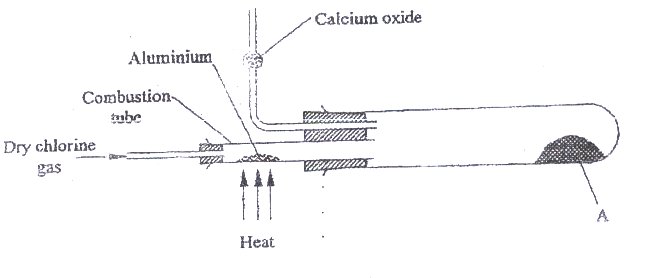 liquid P											cold water																																							HEAT	tube Z	solid Ssolid Q					Liquid Ra)Name suitable substance	P	concentrated sulphuric(VI) acid.	Q	sodium /potassium chloride	R  	concentrated sulphuric(VI) acid.Write the equation for the reaction:I.between P and Q	NaCl(s) + H2SO4(l) -> NaHSO4(aq)  +  HCl(g)	KCl(s) + H2SO4(l) -> KHSO4(aq)  +  HCl(g)II.For the formation of S	Fe(s) 	+  2HCl(g) 	->	FeCl2(s) 	+ 	H2(g)(i) Name two gases that come out of tube Z-excess hydrogen chloride-hydrogen	(ii) the two gases were passed through sodium hydroxide solution.I.Write an ionic equation for the reaction that take place.HCl(g) 	+	OH-(aq) 	->Cl-(aq) 	+ 	H2O(l)II a burning splint was introduced to the gas that comes out of the sodium hydroxide solution. State the observation made.The splint is extinguished with an explosion/pop soundState and explain the following(i)Small amount of water is added to iron (II) chloride in a test tube then shakenSolid dissolves to form a green solution. Iron(II) chloride is soluble in water(ii)I.Three drops of aqueous sodium hydroxide is added to aqueous iron(II) chloride and then added excess of the alkali.	Observation: Green precipitate is formed that persist/remain /insoluble in excess akali.	Explanation: Iron(II) chloride reacts with aqueous sodium hydroxide to form a green precipitate of iron(II) hydroxide. 	Ionic equation:Fe2+(aq) 	+ 	OH-(aq) 	->	Fe(OH)2(s)II.Six drops of hydrogen peroxide is added to the mixture in d(ii) above. Observation: Effervescence/bubbling/fizzing take place and the green precipitate dissolve to form a yellow/brown solution.Explanation:hydrogen peroxide oxidizes green Fe2+to yellow/ brown Fe3+solution.8. Use the flow chart below to answer the questions that follow:					Iron					waterHydrogen chloride				solid Y			aqueous YWater						aqueous ammoniaHydrochloric acid			Potassium manganate (VII)			Green precipitateGas Z						Bleaching agent A		Dilute sodium hydroxidea)Write an equation for the school laboratory formation  of hydrogen chloride gas	NaCl(s) + H2SO4(l) -> NaHSO4(aq)  +  HCl(g)	KCl(s) + H2SO4(l) -> KHSO4(aq)  +  HCl(g)b)Name:	I. solid Y		Iron (II) chloride (FeCl2)			II green precipitateIron (II) hydroxide (Fe (OH)2	III Gas Y			Chlorine (Cl2)	IV. Bleaching agent A      Sodium hypochlorite (NaOCl)c)Blue and red litmus papers were dipped into bleaching agent A. Write the equation for the reaction that takes place.		Coloured dye  +NaOCl(aq)   ->NaCl(aq)  +   (Colourless dye + O)//	(Coloured dye-O)  + NaOCl(aq)   ->NaCl(aq)  +   Colourless dyed)State four uses of gas ZBleaching agentManufacture of hydrochloric acidChlorination of water to kill germsManufacture of PVC pipesCalculate the mass of solid Y formed when 60cm3 of hydrogen chloride at r.t.p is completely reacted. (1 mole of a gas =24dm3 at r.t.p, Fe = 56.O, Cl= 35.5)Chemical equation  Fe(s)   +    2HCl(g)   ->  FeCl2(s)   +  Cl2(g)Mole ratio  HCl: FeCl2 = 1:1		molar mass  FeCl2 = 127gMoles of HCl used = 60cm3 /24000cm3 = 2.5 x 10 -3 molesMoles of FeCl2 = Moles of HCl  => 2.5 x 10 -3 moles	Mass of FeCl2 = moles x molar mass => 2.5 x 10 -3 x 127  =0.3175g9.Use the flow chart below to answer the questions that follow.							Pb(NO3)2	Rock salt	    conc.H2SO4 	Gas A		white precipitate B											HNO3White precipitate D		Heat	white precipitate CNo white precipitate 							No white precipitatea)Write the chemical equation for the formation of gas A	NaCl(s) + H2SO4(l) -> NaHSO4(aq)  +  HCl(g)b)Identify:	(i) four possible ions that can produce white precipitate B		SO42-,SO32-, CO32-,  Cl-	(ii)two possible ions that can produce;I.White precipitate CSO42-,Cl-II.colourless solution D	SO32-, CO32-	(iii)possible ions present inI.White precipitate E SO42-II.colourless solution F		Cl-10. Study the flow chart below and use it to answer the questions that follow.			Iron				 water 		NaOH(aq)	HCl(g)		heat     solid P 		solution of P 		green ppt	HCl(aq)	     Gas Q	   Solid R		Solution of R   		brown ppt		KMnO4Iron		       Water             		NaOH(aq)a)Identify substance:	P	Iron(II) chloride//FeCl2	Q	Chlorine // Cl2	R	Iron(III) chloride//FeCl3b)Write the equation for the reaction for the formation of:	(i) gas  Q2KMnO4 (s) +  16HCl(aq) ->   2KCl(aq) + 2MnCl2(aq)  +  8H2O(l)  + 5Cl2(g)	(ii) the green precipitate (using ionic equation)	Ionic equation:Fe2+(aq) 	+ 	2OH-(aq) 	->	Fe(OH)2(s)	(ii) the brown precipitate (using ionic equation)	Ionic equation:Fe3+(aq) 	+ 	3OH-(aq) 	->	Fe(OH)3(s)c)A glass rod was dipped in aqueous ammonia. The rod was then brought near hydrogen chloride. State and explain the observation made.	Observation:White fumes	Explanation: Ammonia gas reacts with hydrogen chloride gas to form white fumes of ammonium chloride.	Chemical equation: NH3(g)  +  HCl(g)  ->  NH4Cl(s)11. Below is a set up in the preparation of a particular salt. Study it and answer the questions that follow.				Iron wool.			Anhydrous calcium chlorideDry chlorine				HEAT 					salt KState the observation made when iron wool is heated.Iron wool glows red hot. Colour changes from grey to dark grey/black.b)(i) Identify salt K		iron(III) chloride// FeCl3	(ii)Write the equation for the formation of salt K		2Fe(s)  + 3Cl2(g)   ->  2FeCl3(s/g) 	(iii)What property of salt K is exhibited as shown in the experiment.		It sublimes//sublimation.(iv)Calculate the minimum volume of chlorine required to form 700kg of  iron(III) chloride at room temperature.(Fe= 56.0, Cl=35.5, 1 mole of a gas =24000cm3, 1000g = 1kg)Mole ratio 	Fe  : Cl2	=  2: 3  molar mass FeCl3 = 162.5gMethod 1	 2 x 162.5 g  FeCl3  -> 3x 22400 cm3 Cl2			700 x1000 gFeCl3  ->  (700 x1000 x3 x22400)/(2 x 162.5)							    =1.4474 x 10-8 cm3Method 2Moles of FeCl3= mass/ molar mass  =>  (700 x 1000) / 162.5 = 4307.6923 moles		Moles of Cl2= 3/2  moles of FeCl3			=>3/2 x 4307.6923  = 6461.5385 moles		Volume of chlorine= moles x molar gas volume				=>6461.5385 x 24000 = 1.5508 x 10-8 cm3c) Name another metal that can produce similar results as salt K.	Aluminium// Ald)(i) What is the purpose of anhydrous calcium chloride.	-ensure the apparatus are water free.-prevent water from the atmosphere from entering and altering//hydrolysing salt K	    (ii) Write the equation for the reaction that take place if anhydrous calcium chloride is not used in the above set up.		FeCl3(s)   + 3H2O(l)   ->  Fe(OH)3(aq)  + 3HCl(g) 12.a) Using ElementSymbolAtomic numberElectric configurationCharge of ion ValencyState at Room TemperatureFlorineChlorineBromineIodineAstatineFClBrIAt9173553852:72:8:72:8:18:72:8:18:18:72:8:18:32:18:7F-Cl-Br-I-At-11111Pale yellow gasPale green gasRed liquidGrey SolidRadioactiveHalogenFClBrIAtElectronegativity (Pauleys scale)4.03.02.82.52.2HalogenFClBrIElectron affinity kJmole-1-333-364-342-295                                Halogen ion in                                                           solutionHalogen                             F-Cl-Br-I-F2XCl2XXBr2XXXI2XXXX                      ElementHalogen                             HNaMgAlSiCPFHFNaFMgH2AlF3SiF4CF4PF3ClHClNaClMgClAlCl3SiCl3CCl4PCl3BrHBrNaBrMgBr2AlBo3SiBr4CBr4PBr3IHlNalMgl2All3SiL4Cl2Pb3MetalKNaLiMgCaAlZnFePbH.CuAgHgFormula of chlorideKClNaClLiClMgCl2CaCl2AlCl3ZnCl2FeCl2FeCl3PbClPbCl4HCLCuClCuCl2AgClHg2Cl2HgCl2observationinference-red litmus paper remain red-blue litmus paper turn red-vigorous effervescence/fizzing/bubbling-white fumes produced on H+ ions Cl- ionsHCl gas suspectedObservationInferenceWhite precipitate/pptSO42-, SO32-, Cl-,CO32-ObservationInferenceWhite precipitate/ppt persistSO42-,  Cl-ObservationInferenceWhite precipitate/ppt dissolves on boiling/warmingCl-ObservationInferenceWhite precipitate/pptCl-,CO32-ObservationInferenceWhite precipitate/ppt persistCl-HalogensHalide ions in solutionHalide ions in solutionHalide ions in solutionHalogensABCI2x-xBr2xv-Cl2-vv